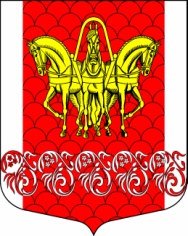  Администрация                                          муниципального образованияКисельнинское сельское поселениеВолховского муниципального районаЛенинградской областиПОСТАНОВЛЕНИЕ03 октября  2018 года  №  294Об утверждении  Порядка ведения реестра заключенных контрактов  муниципального образования Кисельнинское сельское поселение Волховского муниципального района Ленинградской области           В соответствии с Федеральным законом Российской Федерации от 5 апреля . № 44-ФЗ «О контрактной системе в сфере закупок товаров, работ, услуг для обеспечения государственных и муниципальных нужд», Постановления Правительства РФ от 31.05.2018 г. № 632 « О внесении изменений в Правила ведения реестра контрактов, заключенных заказчиками» (вступает в силу 01.07.2018 г.) ПОСТАНОВЛЯЮ:1. Утвердить Порядок ведения реестра заключенных контрактов  муниципального образования Кисельнинское сельское поселение Волховского муниципального района Ленинградской (Приложение №1). 2. Настоящее постановление вступает в силу на следующий день после опубликования.3. Опубликовать настоящее постановление в газете « Волховские огни» и разместить на официальном сайте МО Кисельнинское сельское поселение – www.кисельня.рф. 7. Контроль за исполнением настоящего постановления оставляю за собой.Глава администрации МО Кисельнинское СП                                                               Е.Л.Молодцова                                                                                                                  Утверждено                                                              постановлением администрации                                                       МО Кисельнинское СП                                                                               от 03.10.2018 г.  № 294     Приложение №1Порядок ведения реестра заключенных контрактов  муниципального образования Кисельнинское сельское поселение Волховского муниципального района Ленинградской областиНастоящий Порядок устанавливает правила ведения реестра контрактов, заключенных заказчиками по результатам закупки, в соответствии с положениями Федерального закона «О закупках товаров, работ, услуг отдельными видами юридических лиц» (далее - соответственно реестр договоров, Федеральный закон), информация и документы о которой, а также информация и документы о заключенном по результатам данной закупки контракте, его изменении, исполнении, расторжении подлежат размещению в единой информационной системе в сфере закупок (далее – единая информационная система), представления заказчиками информации и документов для включения в реестр контрактов, сроки размещения таких информации и документов в реестре контрактов.В реестр контрактов  включаются следующие информация и документы: а) наименование заказчика; б)  способ закупки, сведения об осуществлении закупки в электронной форме, сведения об осуществлении закупки, участниками которой могут быть только субъекты малого и среднего предпринимательства;в) дата подведения итогов закупки и реквизиты документа, подтверждающего основание заключения контракта;г) дата заключения контракта и номер контракта;д) предмет контракта, цена контракта и срок (период) его исполнения;е) наименование, фирменное наименование (при наличии) и место нахождения (для юридического лица), информация о его отнесении к субъекту малого и (или) среднего предпринимательства, фамилия, имя, отчество (при наличии) и место жительства, почтовый адрес поставщика (подрядчика, исполнителя) (для физического лица), идентификационный номер налогоплательщика поставщика (подрядчика, исполнителя);ж) информация об изменении предусмотренных частью 5 статьи 4 Федерального закона условий контракта с указанием условий контракта, которые были изменены, а также документы, подтверждающие такие изменения;з) информация и документы о результатах исполнения контракта, в том числе информация и документы об оплате контракта;и) информация об установлении в контракте требования о возможном  привлечении к его исполнению субподрядчиков (соисполнителей) из числа субъектов малого и среднего предпринимательства, в том числе информация об общей стоимости заключаемых с указанными субъектами договоров (далее – договоры с субподрядчиками (соисполнителями)), а также информация о контрактах с субподрядчиками (соисполнителями);к) информация о расторжении контракта с указанием оснований его расторжения, а также документы, подтверждающие такое расторжение;л) копия заключенного контракта, подписанная усиленной неквалифицированной электронной подписью заказчика и копия документа о согласовании контрольным органом в сфере закупок заключения контракта с единственным поставщиком (подрядчиком, исполнителем) в соответствии с пунктом 25 части 1 статьи 93 Федерального закона;;м) номер извещения о закупке (при наличии).3. В реестр контрактов не включаются информация и документы, которые в соответствии с положениями Федерального закона не подлежат размещению в единой информационной системе. Если заказчиком в соответствии с Федеральным законом принято решение о не размещений сведений о закупке в единой информационной системе, в реестр контрактов по решению заказчика может быть включена информация и документы о контрактах, заключенных по результатам таких закупок.4. Реестр контрактов, включая информацию и документы, указанные в подпункте 2 настоящего Порядка, хранится в порядке, определенном в соответствии с законодательством Российской Федерации об архивном деле.5. Ведение реестра контрактов и его размещение в единой информационной системе осуществляется Федеральным казначейством путем формирования или изменения реестровых записей, в которые включаются информация и документы, представляемые заказчиками в соответствии с настоящим Порядком. Последовательная совокупность реестровых записей образует реестр контрактов, который размещается Федеральным казначейством в единой информационной системе.6. Ведение реестра контрактов осуществляется в электронном виде.7. Реестр контрактов ведется на государственном языке Российской Федерации. Фамилия, имя, отчество (при наличии) иностранных физических лиц и лиц без гражданства, наименования иностранных юридических лиц, торговых марок могут быть указаны с использованием букв латинского алфавита.8. При ведении реестра контрактов применяются справочники, реестры и классификаторы, используемые в информационных системах в сфере управления государственными и муниципальными финансами, в порядке, установленном Министерством финансов Российской Федерации.9. Предусмотренные настоящим Порядком формирование информации и документов, а также обмен информацией и документами между заказчиком и Федеральным казначейством осуществляются в порядке, установленном Министерством финансов Российской Федерации.10. В целях ведения реестра контрактов заказчик формирует и направляет в Федеральное казначейство:- в течение пяти рабочих дней со дня заключения контракта - информацию и документы, указанные в подпунктах «а» - «е», «и» (за исключением информации о контрактах с субподрядчиками (соисполнителями), «л», «м» пункта 2 настоящего Порядка;- в течение трех рабочих дней со дня заключения договора с субподрядчиком (соисполнителем) – информацию, указанную в подпункте «и» пункта 2 настоящего Порядка (в части информации о контрактах с субподрядчиками (соисполнителями));- в течение десяти дней со дня изменения контракта, исполнения контракта, расторжения контракта - информацию и документы, указанные соответственно в подпунктах «ж», «з», «к» пункта 2 настоящего Порядка.11. Информация и документы, подлежащие включению в реестр контрактов, направляются заказчиком в электронном виде и подписываются усиленной квалифицированной электронной подписью лица, имеющего право действовать от имени заказчика.12. Федеральное казначейство в течение трех рабочих дней со дня получения от заказчика информации и документов для включения в реестр контрактов обеспечивает проверку:- наличия информации и документов, указанных в пункте 2 настоящего Порядка;- формирования и направления информации и документов в соответствии с пунктами 9 и 11 настоящего Порядка.13. В случае положительного результата проверки, предусмотренной пунктом 12 настоящего Порядка, Федеральное казначейство формирует реестровую запись, в которую включаются информация и документы, подлежащие включению в реестр контрактов.14. Реестровой записи присваивается уникальный номер, который содержит в том числе:- год формирования реестровой записи;- идентификационный код заказчика;- порядковый номер реестровой записи, присваиваемый последовательно в соответствии со сквозной нумерацией в пределах календарного года по каждому заказчику;- порядковый номер, присваиваемый каждой информации и документу в реестровой записи последовательно в соответствии со сквозной нумерацией в пределах реестровой записи.Порядок присвоения, применения и изменения кодов заказчиков, а также формирования и изменения уникального номера реестровой записи устанавливается Министерством финансов Российской Федерации.15. При представлении заказчиком информации и документов, указанных в абзаце третьем пункта 10 настоящего Порядка, Федеральное казначейство присваивает таким информации и документам соответствующий порядковый номер и обновляет реестровую запись в порядке, указанном в пункте 14 настоящего Порядка.16. При отрицательном результате проверки, предусмотренной пунктом 12 настоящего Порядка, представленные заказчиком информация и документы не включаются в реестр контрактов. При этом Федеральное казначейство в течение трех рабочих дней со дня получения от заказчика информации и документов, подлежащих включению в реестр контрактов, направляет в электронном виде заказчику протокол, содержащий основания, по которым информация и документы не включены в реестр контрактов, с указанием перечня выявленных несоответствий.17. Федеральное казначейство в течение трех часов с момента присвоения уникального номера реестровой записи или ее обновления обеспечивает ее включение в реестр контрактов.18. Информация и документы, включенные в реестр контрактов, являются общедоступными, за исключением документов, указанных в подпунктах «ж», «з», «к», «л» пункта 2 настоящего Порядка, доступ к которым предоставляется Федеральной антимонопольной службе (ее территориальным подразделениям).19. Федеральное казначейство в течение одного рабочего дня, следующего за днем включения (обновления) реестровой записи в реестр контрактов, извещает в электронном виде заказчика о включении (обновлении) реестровой записи в реестр контрактов с указанием присвоенного уникального номера реестровой записи в порядке, предусмотренном пунктом 9 настоящего Порядка.20. Заказчик в течение трех рабочих дней со дня получения протокола, указанного в пункте 16 настоящего Порядка, устраняет выявленные несоответствия, при необходимости формирует недостающие информацию и документы, подлежащие включению в реестр контрактов, и в соответствии с пунктами 9-11 настоящего Порядка вносит доработанные информацию и документы в реестр контрактов.21. Размещение реестровой записи в единой информационной системе осуществляется Федеральным казначейством в соответствии с форматами передачи информации, утверждаемыми Федеральным казначейством по согласованию с Министерством экономического развития Российской Федерации.22. Реестровые записи, размещаемые в реестре контрактов, подписываются усиленной квалифицированной электронной подписью Федерального казначейства.23. Информация и документы, предусмотренные подпунктами "ж", "з", "и" пункта 2 настоящих Правил, при осуществлении закупок в случаях, предусмотренных пунктами 3 - 5 части 2 статьи 84 Федерального закона, на официальном сайте единой информационной системы в сфере закупок не размещаются"